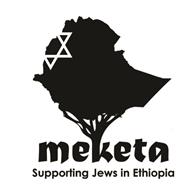 Gift Aid Registration Form                                Every £1 you give can be increased by 25p if you pay tax in the UK. In order for Meketa to be able to reclaim this, please fill out the form. Many Thanks.I understand that I must pay an amount of income tax, or capital gains tax, for each year that is at least equal to the total amount of Gift Aid to be claimed on all my donations for that same year. I am a UK tax payer and would like Meketa to reclaim Gift Aid on all donations I have as of September 2016 and on all future donations that I make from the date of this declaration.If the above statement is true, please tick this box  Full name*Address Line 1 *Address line 2Town *Post code *Email AddressDate	*								* RequiredWould you also like to join our email mailing list? 
We rely on voluntary donations to continue our vital work, supporting the Jewish Community in Gondar, Ethiopia; transforming the lives of young people, families and the elderly and their communities through education, health and economic welfare. Just a small amount can help families out of poverty and into a position of self-sufficiency and provide educational security for their children. Thank you!If you have any questions about donations and gift aid please contact treasurer@meketa.org.uk Please return this form to : Meketa, 10 Camley Park Drive, Maidenhead, Berkshire SL6 6QF             Meketa :  Registered Charity Number 1169130	